入札のご案内　（入札の公告等をダウンロードされる皆様へ）【根室管内道立学校（市内・郡部）機械警備業務委託】１　連絡先の登録　　今後、日程や内容に変更があったとき等の連絡のため、連絡先の登録をお願いします。登録は、インターネットで受け付けています。https://www.harp.lg.jp/QwIpB9iP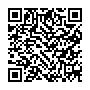 ２　入札参加資格審査　　入札の公告に記載のとおり、入札参加資格の審査を行います。　　入札に参加される場合は、期日までに申請書類を提出してください。　(1) 提出書類　　　「入札の公告」のとおり　(2) 提出期日　　　「入札の公告」のとおり。　(3) 提出方法　　　「入札の公告」のとおり　(4) 電子メールによる提出の留意事項　　ア　添付ファイルのサイズは、10MBまでとしてください。　　イ　電子メールで提出する場合は、次のファイル形式（拡張子）のいずれかで提出してください。　　　　【提出可能なファイル】PDFファイル（.pdf）、Wordファイル（.docx）、Excelファイル（.xlsx）　(5) 審査結果　　　審査結果は、電子メールでお知らせします。　　　令和６年（2024年）３月４日を過ぎても結果の連絡がない場合は、御連絡ください。３　入札　　「入札の公告」等のとおり、入札を行います。　　郵便等による入札をする場合は、期日までに入札書を送付してください。